1. MotivateWhen have you wished you had a different option than what was available?when traffic comes to a standstill on the interstateyou needed a new pair of shoes, but they didn’t have your sizeyour car quit working and you didn’t have the time or money for something elseyou had a coupon for a good price on something you needed, and the store was outyou had to be at another city for an important meeting and all the flights got cancelledyou had planned a family vacation and one of the kids gets very ill2. TransitionWhen it comes to spiritual options, we do have the right choice available.Because Jesus is the Son of God, He is the only one who can bring us to God.3. Bible Study3.1 God’s Child by Believing in JesusListen for showing love for God.1 John 5:1-5 (NIV)  Everyone who believes that Jesus is the Christ is born of God, and everyone who loves the father loves his child as well. 2  This is how we know that we love the children of God: by loving God and carrying out his commands. 3  This is love for God: to obey his commands. And his commands are not burdensome, 4  for everyone born of God overcomes the world. This is the victory that has overcome the world, even our faith. 5  Who is it that overcomes the world? Only he who believes that Jesus is the Son of God.What does it mean to be born of God? you become a child of Godyou realize and confess to the fact that you have not been His child, you are a sinneryou tell God you desire to turn away from that sinyou declare your belief in the forgiveness Jesus offersyou surrender to Jesus’ lordship in your lifeHow are being born of God, believing in Jesus as the Christ, loving others, and loving God related? born of God by belief in the saving work of Jesus, the Messiahlike James said, this will be demonstrated by obedience, by worksyou are not saved for obeying God’s commandsyou will obey God’s commands as the result of your new relationship of faith in GodHow do believers demonstrate their love for God? love the children of God … fellow believersobey His commands, surrender to His lordship in your lifeovercoming the world’s influenceVerse 3 says loving God will be displayed by obedience of God’s commands.  What are some commands of God with which you struggle with obeying? some people are hard to love … they are just not nice peoplesome destructive habits are hard to break some worldly activities are pleasurable (at least at first) and we don’t like to give them upmaterialism … we love our “stuff”some people are stuck on popularity or on the power they hold over otherstithingcovetingworryHow then can John say that God’s commands are not burdensome?we don’t have to struggle with these issues on our ownGod’s presence within our lives in the person of the Holy Spirit will empower us to do the right thingsHe empowers us to give up the wrong thingswe overcome the world’s influence in our lives by trusting in the saving power of Jesuswe are saved not only from the penalty of sin, we are being saved from the power of sin over usWhat makes a person willing to give to or to love sacrificially the people they know?you have a sense of how they will respondit’s less of a riskyou anticipate they will receive your kindness, your actions of loveyou like them, it’s easy to demonstrate thatWhat makes a person willing to love sacrificially someone you don’t know personally?God’s love is at work within youyou are empowered by God’s indwelling Holy SpiritGod gives you the love for that person who needs ityou cannot conjure up this love or grit your teeth and make it happen3.2 God Testifies, Jesus Is His SonListen for testimony that Jesus is the Son of God1 John 5:6-10 (NIV)  This is the one who came by water and blood--Jesus Christ. He did not come by water only, but by water and blood. And it is the Spirit who testifies, because the Spirit is the truth. 7  For there are three that testify: 8  the Spirit, the water and the blood; and the three are in agreement. 9  We accept man's testimony, but God's testimony is greater because it is the testimony of God, which he has given about his Son. 10  Anyone who believes in the Son of God has this testimony in his heart. Anyone who does not believe God has made him out to be a liar, because he has not believed the testimony God has given about his Son.What do you think John meant in v.6 when he said Jesus came "by water and blood?"physical birth?Jesus was baptized by John the Baptistcame to die, to shed His blood – His substitutionary death in our placeIf we believe human witnesses, what does that say about how we are to respond to God’s testimony? God’s testimony is greaterGod speaks to us through the ministry of Jesus, the SonHis ministry was His substitutionary death and victorious resurrectionwe are set free from the penalty of sin AND the power of sinIf we reject the witness of God, what are we saying about Him?you make God a liaryou reject what God has communicatedHow does a person become convinced that Jesus is the Son of God?one must be exposed to the truth of their own sinful conditionthe Truth of the Gospel message is communicatedbecome aware of Jesus’ substitutionary deathproof of Who Jesus is and what He has accomplished by His being raised from the deadGod’s Holy Spirit speaks to one’s mind and conscience, convincing you of “sin, righteousness, and judgment”your sinful conditionthe forgiveness that is available through what Christ has donethe power to live a life of righteousness through the presence of the Holy Spirit within your life – Satan has been judged, condemnedWhat three things are in agreement? The SpiritJesus’ baptismJesus shed blood, His deathHow does each testify to Truth?God’s Spirit testifies to or reveals to us Truth about God, about JesusHis baptism was evidence or confirmation of His divinityHis crucifixion and resurrection were the culmination of His ministry here on earth … redeeming us from sin’s penalty and powerChrist’s resurrection from death is proof, testimony to the Truth of Who Jesus is and what He claimed3.3 Eternal Life Only through JesusListen for how to be sure of eternal life.1 John 5:11-13 (NIV)   And this is the testimony: God has given us eternal life, and this life is in his Son. 12  He who has the Son has life; he who does not have the Son of God does not have life. 13  I write these things to you who believe in the name of the Son of God so that you may know that you have eternal life.Consider what it means to believe on the name of the Son of God.  People’s names in many cultures carry meaningThey express the traits parents might hope for this new lifeJesus (Greek version of Joshua) means “God delivers”Names also carry authority – our signature on a check or credit card chargeBelief in the name of Jesus, means we claim the offer of salvation on the authority of who Jesus is – the Son of God, HimselfHow would describe the life one has through Jesus?we are no longer condemned to death for our sinful existencewe are no longer guilty of sin … Christ’s death and resurrection has justified us … made us “just as if” we had never sinnedwe are at peace with God, we are no longer enemies with God because of our sinHow does this life contrast with the life a non-believer has?the unbeliever stands condemned for his sinful condition, he/she is on “death row”such a person is an enemy with God … Who cannot tolerate the existence of sinno Jesus, no peace … know Jesus, know peaceWe often limit our concept of “eternal life” as being life after death or after Jesus returns.  How does having eternal life affect your life now?eternal life is union with God … now and through eternitycontrast with spiritual death … separation from GodI belong to God … He belongs to meHe can guide my thoughts, actions, decisionsHe empowers us for service, ministryHe convinces/convicts us of the Truth in God’s Word Knowing that there is a life after death, means that our lives now are infinitely more important. What we do now can have an impact on others’ eternal destiny.Application 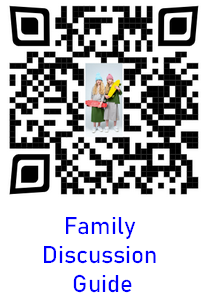 Trust. Trust God for the miracle of a changed life. If you want to know how to become a follower of Christ, talk with your group leader. You can also read the inside front cover of this book.Identify. Identify exclusive beliefs: Do a study of the beliefs of Naturalism, Animism, Pantheism, and Non-Christian Theism. As you study, make a chart that identifies specifically what points their beliefs are exclusive.Defend. If you know someone who complains about the exclusive nature of Christianity, discover what faith system they believe. Engage the person in a discussion about the exclusivity of his or her beliefs, then compare that with the exclusive claims of Christianity. 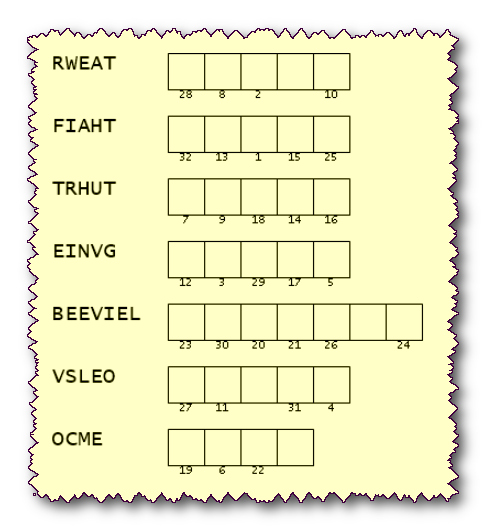 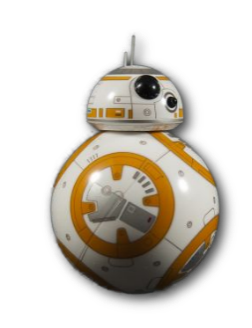 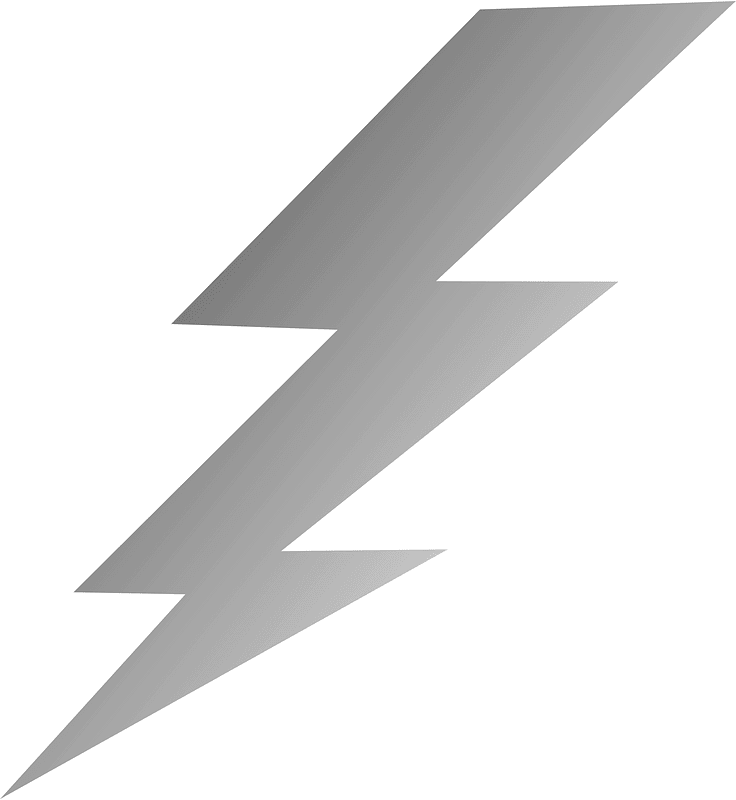 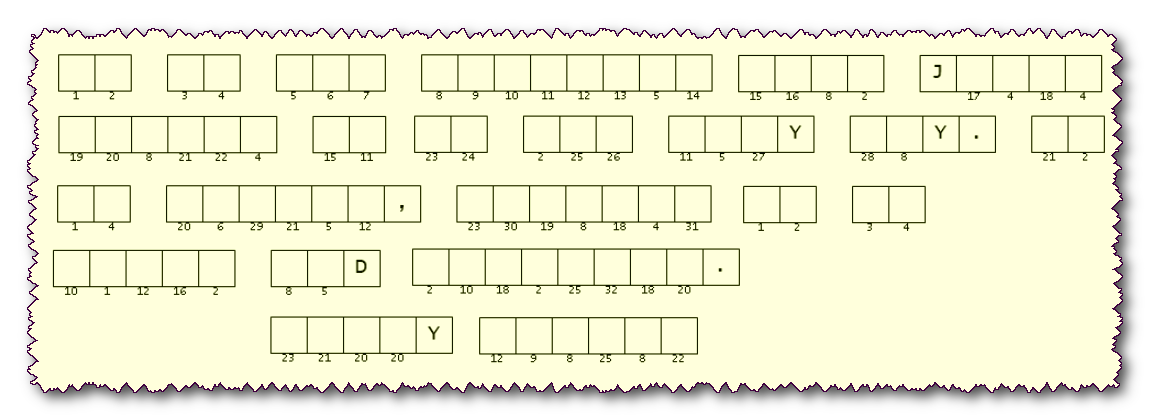 